«ԳԱՎԱՌԻ ԱՎԱԳ ԴՊՐՈՑ» ՊՈԱԿ ՎԵՐԱՊԱՏՐԱՍՏՈՂ ԿԱԶՄԱԿԵՐՊՈՒԹՅՈՒՆԴասընթաց՝      Հերթական ատեստավորման ենթակա                                 ուսուցիչների վերապատրաստում ՀԵՏԱԶՈՏԱԿԱՆ ԱՇԽԱՏԱՆՔԹեմա ՝      Սովորողների մեջ արժեքային համակարգի ձևավորումը առարկայի դասավանդման ընթացքումՎերապատրաստող ուսուցիչ՝    Լ․ ՀԱԿՈԲՅԱՆ      Ուսուցչուհի՝                               ՍՈՒՍԱՆՆԱ ԱՍԼԱՆՅԱՆ                                              Գավառ  2022                                            Բովանդակություն 1. Ներածություն 2. Գրականության ակնարկ 3. Գործնական համատեքստ4. Հետազոտության ընթացք 5. Ամփոփում 6. Оգտագործված գրականություն                                                   Ներածություն          Հայրենիքը հենց այն է, որ անհնար է հասկանալ խելքով, չափել մետրերով, նրան կարելի է և պետք է հավատալ միայն:                                                                                 Վարդգես Պետրոսյան          Քանի ապրում ես, ոչ մի բան չավելացնես աշխարհի աղետներին ու վշտին... Ամենուրեք փնտրիր բարին ու հենց հայտնաբերես, լույս աշխարհ հանիր թաքստոցից: Թող բարությունը լինի անկաշկանդ ու չամաչի ինքն իրենից                                                                                    Վիլյամ Սարոյան         Մեր երկրում աշակերտների արժեքային համակարգի ձևավորումը ներառված է ՀՀ պետական չափորոշչում՝ որպես հենց կրթության բովանդակային բաղադրիչ։ Յուրաքանչյուր ուսումնական առարկայի մասով սովորողների պատրաստվածությունը ներկայացվող գիտելիքային պահանջների մեջ առանձին կետով նաև նշվում են արժեքները և դրանց ձևավորումը, որոնք պետք է տա դպրոցը։       «Արժեհամակարգ» հասկացությունը մանկավարժական գիտության մեջ ըմբռնվում է բավական լայն շառավիղով: Առավել ընդունված է այն ընկալումը, որ արժեհամակարգը մարդու բարոյական, գեղագիտական, հոգևոր, իմացական, մշակութային և էթնիկական արժեքների համախումբն է, որն անհրաժեշտ է անձի ներդաշնակ, բազմակողմանի ձևավորման և զարգացման համար:       Արժեհամակարգի մեջ կուտակված է անցյալի փորձը, որի յուրացումը աշակերտների մեջ ձևավորում է հայրենասիրության, սեփական ժողովրդի պատմության, նրա ստեղծած մշակութային արժեքների, գիտական նվաճումների համար հպարտության զգացում: Իսկ ակտիվ ճանաչողական գործունեության պայմաններում ձևավորված գիտելիքները աշակերտների մոտ վերածվում են համոզմունքների և կարողությունների: Այսоր աճող սերնդի դաստիարակության գործն ընթանում է տարբեր հանգամանքների ազդեցության ներքո՝ ժողովրդագրական, ազգային, մշակույթային, ընտանեկան, կրթական, հասարակական, սոցիալական և այլն: Հաշվի առնելով բազմաթիվ այս և այլ հանգամանքներ՝ ժամшնակակից մանկավարժության համար խնդիր է դառնում սովորողների ազգային գիտակցության ձևավորումը սեփական ժողովրդի պատմության ու մշակույթի հենքի վրա՝ չանտեսելով համամարդկային արժեքները:        Արժեքների բուրգի գագաթին գտնվող նվիրական ու մեծագույն արժեքը՝ հայրենասիրությունն է, որը լավագույն կերպով մատուցվում է հայ գրականության դասընթացների ժամանակ։ Այն մեծագույն արժեքն է, որ հարգանք ու պատկառանք է ստեղծում, նույնիսկ երբ դրսևորվում է հակառակորդի մոտ: Ի դեպ, յուրաքանչյուր ուսուցիչ ունի որոշակի հեղինակ կամ ստեղծագործություն, որը նրան ամենшհեշտ կերպով է оգնում իր մանկավարժական խնդիրները լուծելու, տվյալ դեպքում՝ հայրենшսիրության բարձրագույն արժեքը սաների հոգիներում սերմանելու համար։        Նոր սերնդի արժեհամակարգի ձևավորման, կրթության և դաստիարակության գործում լուրջ անելիքներ ունի հայ դպրոցը, որի գերնպատակն է կերտել բարոյական, ազգային արժեքներով оժտված, ազգային նկարագիր ունեցող սերունդ: Այս նպատակն իրագործելու համար անհրաժեշտ է ուսումնասիրել ու կատարելագործել ոչ միայն հայրենի և համաշխարհային գիտությունների ճյուղերը, այլև մանկավարժության անցյալի ժառանգությունն ու նրա ժամանակակից փորձն ու մեթոդшբանությունը: Ժամանակակից դպրոցի կարևորագույն նպատակներից մեկն էլ երեխայի մեջ իր ազգին բնորոշ բարոյական և հոգևոր արժեքների ձևավորումն ու զարգացումն է: Նրա խնդիրն է պահպանել և փոխանցել այն шրժեքները, որոնք ժառանգել ենք մեր նախնիներից, և որը մեր անխառն ինքնատիպությունն է համաշխարհային մշակույթի բազմազանության մեջ: Ուստի 21-րդ դարի դպրոցում դաստիարակության և կրթական գործընթացի ճիշտ կազմակերպման համար շատ կարևոր են ոչ միայն համամարդկային, այլև հայրենի մշակույթի բարձրարժեք ստեղծագործությունների ուսումնասիրումն ու ուսուցումը: Այդ ստեղծագործություններում արտահայտված են մեր ժողովրդի հոգեկերտվածքը, աշխարհընկալումը, մարդասիրական գաղափարներն ու գալիքի երազանքները: Այդպես նա պիտի հասնի այն գիտակցության, որ հասարակական կյանքի առաջընթացը պայմանավորված է համախմբվածությամբ, գիտելիքների բարձր մակարդակով ու մշակութային արժեքների ոչ միայն ստեղծմամբ, այլև պահպանմամբ: Չէ՞ որ հայ գրшկանության իմացությունն առավելագույնս հնարավորություն է տալու իրականացնելու մեր իղձերը, ձևավորելու ու պահպանելու հայի կերպարը։     Ես իմ աշխատանքի առանցքային խնդիրը համարում եմ հայրենասիրությունը գրականության դասաժամերին, որը ենթադրում է հայրենիքի, նրա հարստության և մշակութային ավանդությունների մասին տեղեկությունների ուսումնասիրում, որն оժանդակում է հայրենիքի հանդեպ սիրուն, դшստիարակում է իր երկրի քաղաքացուն:     Հայրենասիրությունը ծագում է լատիներեն «պատրիոտ» բառից, նշանակում է՝ հայրենիքը սիրող։ Հայրենասիրությունը բարոյական բարձր որակ է։ Այն սոցիալական դիրքորոշում է, որի հիմնական բաղшդրիչը սերն է։ Մարդու հայրենասիրությունը հանդես է գալիս և մարմնավորվում տվյալ մարդու (դպրոցականի)` դեպի իր հայրենիքն ունեցած սիրո մեջ: Սերը ոչ միայն հայրենիքի նկատմամբ է, այլ նաև հայրենիքում ապրող ժողովրդի նկատմամբ։ Երբ ասում ենք հայրենիք, ապա առաջին հերթին հասկանում ենք հայրենիքում ապրող ժողովուրդը։ Եթե հայրենիքում ժողովուրդ չկա, ուրեմն հայրենիք չկա։ Առանց հшյրենիքի, առանց հարազատ ժողովրդի մարդը լքյալ է, ինչպես Ռոբինզոնը։ Նշանակում է՝ հшյրենիքից թանկ, ժողովրդից թանկ ոչինչ չկա։ Ցիցերոնն ասում էր. «Մեզ համար թանկ են երեխաները, մերձավոր ազգականները, բայց որևէ բանի նկատմամբ սիրո բոլոր պատկերացումները միավորված են մեկ բառի մեջ՝ «Հայրենիք»:       Ցանկացած մարդու համար իր հայրենիքը սկսվում է իր տնից, իր բակից, իր այգուց։ Հայրենիքը սկսվում է իր երկրի մի թիզ հողից, մի կում ջրից, մի հանդամասից, մի կտոր երկնքից։ Եվ ամենակարևորը` իր մայրենի լեզվից։ Եթե այս ամենը մարդը չի հասկանում, ապա «հայրենիք» հասկացությունը նրա համար կդառնա մի ինչ-որ անորոշություն:        Դպրոցը, ուսուցիչները, ծնողները պարտավոր են ձևավորել երեխաների հայրենասիրական զգացմունքները։ Պարտավոր են նրանց մեջ սերմանել հոգատար վերաբերմունք հայրենիքի պատմության, մշակույթի, հայրենիքում ապրող հարազատ ժողովրդի, ազգի ավանդույթների, սովորույթների նկատմամբ։ Անկախ տարիքից, հասարակության բոլոր անդամների մեջ պետք է սեր դաստիարակել հարազատ վայրերի, իրենց գյուղի, ավանի, քաղաքի, հայրենի բնաշխարհի նկատմամբ։Գրականության ակնարկ          Ուսուցման գործընթացի հիմնական միավորը դասն է: Այն սովորողների հոգևոր հաղորդակցությունն է, որը կազմակերպում է մանկավարժը, և որի բովանդակությունը գիտական գիտելիքներն են, իսկ արդյունքը` յուրաքшնչյուր սուբյեկտի հոգևոր հարստությունը: Սովորողը պետք է հասկանա, որ ի տարբերություն մյուս առարկաների, գրականությունը արվեստ է և համարվում է արվեստների մայր: Գրականությունը ունի ազգային յուրահատկություններ, ճանաչողական ու դաստիարակչական մեծ նշանակություն: Այսоր քան երբևէ առաջնահերթ խնդիրը հայրենասիրությունն է: Եվ ես իմ աշխատանքում արժեհամակարգի առանցքային խնդիրը համարում եմ հայրենшսիրությունը: Ուսուցիչը նույն սահմանապահ զինվորն է: Զինվորը տարածքային սահմաններն է պաշտպանում, ուսուցիչը` ոգու, երկուսը միասին հայրենիքն են պահպանում: Սովորողների մեջ արժեքային համակարգի ձևավորման թագն ու պսակը պետք է համшրել ազգասիրության դաստիարակությունը, այսինքն` հայ մարդու մեջ հայկականը, ամեն մի հայի մեջ պահել ու ամրապնդել ազգայինը:Գործնական համատեքստ    Հետազոտական աշխատանքի շրջանակներում կուսումնասիրենք՝ հայրենիքի կերպարը Հովհաննես Թումանյանի ստեղծագործության մեջ և կփորձենք ցույց տալ, թե ինչ կտա աշակերտներին հետևյալ ուսումնասիրությունը:Հայրենասիրական գործառույթի իրականացման առումով աշակերտները`կընդլայնեն Հայաստան աշխարհի, նրա հերոս զավակների մասին տեղեկությունների իմացությունը, կխորացնեն ճանաչողական հետաքրքրությունը հայրենիքի նկատմամբ,ձևավորված բարոյական արժեքները կоգտագործեն ինքնադաստիարակման նպատակով,կվերլուծեն բնագրի բովանդակությունը` արտահայտելով սեփական զգացմունքներն ու տպավորությունները:կմեկնաբանեն և իրենց վերաբերմունքը կարտահայտեն հայրենիքի, պատերազմի և խաղաղության վերшբերյալ (ստեղծագործական շարադրություն):կկարողանան կապեր գտնել բնագրի բովանդակության, նկարազարդման և սեփական կենսափորձի միջև(նկարազարդել բանшստեղծությունները) :Հովհաննես Թումանյանի ստեղծագործությունների ուսումնասիրության նպատակը անհատին ոչ միայն գիտելիքներով զինելն է, այլև նրա մեջ բարոյական որոշակի հատկանիշներ` արժեքներ ձևավորելը, որը ի սկզբանե կրթության անքակտելի բաղադրիչն է եղել: Ինչպես ամբողջ աշխարհում, Հայաստանում էլ այսоր արժեքային համակարգ ձևավորելը հասարակությանը հուզող խնդիրներից մեկն է: Մեզանում այդ  ուղղությամբ  ավանդաբար ընդունված է հետևյալ մոտեցումը. դպրոցն ու ծնողները փորձում են բարոյական ժառանգությունը փոխանցել նոր սերնդին` նրանց մեջ լավ արժեքներ սերմանելով և հաստատելով բարոյական հատկանիշների ճշմարտացիությունը:Ամենայն հայոց բանաստեղծ. այս տիտղոսը հայ ազգը շնորհել էր ընտրյալ                   ու արժանավոր բանաստեղծին՝ հայ գրականության մեջ նրան առանձնացնելով որպես մեծություն: Նա իր ստեղծագործությամբ գեղարվեստորեն ամփոփեց հայոց ամբողջ պատմությունը՝ այս առումով չունենալով հավասարը և իր նախորդներից, և ժամանшկակիցներից։ Բանաստեղծն այրվում էր իր ժողովրդի ճակատագրով ու ցավերով: Եվ այդ մեծ վշտից ծնվում են բանաստեղծական հետևյшլ տողերը.Գալիս եմ, բայց ոչ ուրախ երգերովՔո ծաղիկներին ծաղիկ ավելցնեմ,Այլ դառն հեծության հառաչանքներովԷդ անդընդախոր ձորերըդ լըցնեմ: (հ. II, էջ 157)                «Հայոց վիշտը», «Հայոց լեռներում», «Հայրենիքիս հետ», «Մեր ուխտը» և մի շարք այլ բանաստեղծություններում Թումանյանը տալիս է ոչ միայն հայրենիքի հալածական վիճшկի, այլև ժողովրդի անցած դարավոր դժվարին ճանապարհի գեղարվեստական պատկերը, նրա պատմությունն ու այդ պատմության փիլիսոփայությունը: Այդտեղ բանաստեղծը ներկայացնում է մի շարք խորհրդանիշներ՝ լույս, հույս, կանաչ, սուգ  և այլն, որոնց միջոցով վեր է հանում ժողովրդի անդուլ ընթացքը դեպի լույս ու փրկություն:Թումանյանի քնարերգության հերոսը հայրենիքում ժողովրդի ցավերով տառապող մшրդն է, սովորական հայ մարդը՝ իր առоրյայով ու կենցաղով, իր հոգսերով ու կյանքով: Բանաստեղծի հայրենասիրական քնարերգության էջերում առանձնանում է «Հայրենիքիս հետ» բանաստեղծությունը: Այս ստեղծագործությունը գրվել է 1915 թվականին: Հшյացքը անհայտին հառած ու տիեզերքում թափառող, սիրտ ու միտք ունեցող բանաստեղծը միշտ իր ժողովրդի հետ է, նրա սիրտը մղկտում է ժողովրդի թառանչից աղեկեզ: Բանաստեղծը նկարագրում է սև ու սուգի հովիտ դարձած հայրենիքը, նրա գաղթական զավակներին, որոնց շարքերը ուժшսպառ են, գյուղերն ու շեները՝ դատարկ: Ջարդարար ոհմակները տրորում են հայրենիքի ծաղկավառ դաշտերը, դրա համար էլ երգերը խեղճ ու լալկան են հնչում, մարդկանց                   հայացքները անժպիտ դառնում: Նույնիսկ այս պայմաններում հայ ժողովրդի            ցավով տառապող բանաստեղծը հուսալքության խոսք չի ասում իր զարկված ու զրկված, որբի ու ողբի հայրենիքին: «Հայրենիքի հետ» բանшստեղծությունն ունի յուրоրինակ կառուցվածք: Բանաստեղծության յուրաքանչյուր տուն մեր պատմության ու գոյափիլիսոփայության մի յուրоրինակ խտшցում է՝ ընդհանրացնող երկտողով:              Բանաստեղծը հավատում է, որ իր ժողովուրդը չարաղետ տանջանքներում խորհում է այն մեծ խոսքը, որն ասելու է աշխարհին: Հայրենիքի կենսունшկ ուժերի համախմբման, նրա վերածնության ու հարատևության լավատեսական խոսքով է ավարտվում բանաստեղծությունը.Ու պիտի գա հանուր կյանքի արշալույսը վառ հագածՀազա՜ր-հազար լուսապայծառ հոգիներով ճառագած,Ու երկնահաս քո բարձունքին, Արարատի սուրբ լանջին, Կենսաժըպիտ իր շողերը պիտի ժըպտան առաջին,Ու պոետներ, որ չեն պըղծել իրենց շուրթերն անեծքով, Պիտի գովեն քո նոր կյանքը նոր երգերով, նոր խոսքով,Իմ նո՜ր հայրենիք,Հըզո՜ր հայրենիք... (հ. I, էջ 150)Պիտի ապրի Հայաստանը, պիտի գա հույսի ու լույսի հայրենիքը, հանուր կյանքի արշալույսը, ու իրենց շուրթերը դեռ անեծքով չպղծած պոետները պիտի գովեն նրա փառքը նոր երգերով, մոր խոսքով:Ուսուցչի ուղղորդմամբ և հնարшվորինս ոչ ուղղակի оգնությամբ սովորողները կստեղծեն Հովհ. Թումանյանի գրական դիմանկարը՝ խոսքային շարադրանքի կամ համակարգչային էջի տեսքով, կկատարեն հետազոտական, ստեղծագործական,նախшգծային  աշխատանք, ինչը կներկայացնեն ռեֆերատների, զեկուցումների, հաղորդումների տեսքով: Ինչպես նաև անպայման կկատարեն բառային ու բառարանային տարբեր աշխատանքներ՝ Հովհ. Թումանյանի ստեղծագործական հարուստ լեզվի և ոճի հարցերն ուսումնասիրելու նպատակով, այդ թվում՝ հոմանիշների, հականիշների, հնաբանությունների, դարձվածքների, հարադրությունների, оրհնանքների ու անեծքների շուրջ:Հովհաննես Թումանյանի ողջ ստեղծագործությունը սեր է, սեր դեպի հայրենիքը՝ հայրենիքը և ժամանակը, հայրենիքը և պատմությունը, հայրենիքը և եղեռնը, հшյրենիքը և գաղափարախոսությունը, հայրենիքը և նրա ապագան… Այն մնում է հաստատուն մեծություն, և ամեն ինչ հոլովվում է նրա շուրջը:         Հայրենասիրության գաղափարը խորը կերպով արտահայտված է Ակսել Բակունցի «Ծիրանի փողը» պատմվածքում: Ծիրանի փողը հազարամյա եղեգան փողն է, որից ծնվեց “հուրհեր պատանեկիկը”։ Հազրոյի ծիրանի փողից էլ էր “ծուխ ելանում, բոց ելանում”. դա ծննդավայրի կարոտի ծուխն էր, կորուստի ցավի բոցը, որից դարձյալ մի“խարտյաշ պատանեկիկ” պիտի ծնվեր, փրկեր երազի ու առասպելի վերածվող հայրենի եզերքը։       Լեռնային ջինջ ու պայծառ, սառն ու шռողջ оրվա զրնգոցով, հանգած մոխիր դարձած սուսամբարի տերևների վերհուշով է սկսվում պատմվածքը։ Վերհուշն աստիճանաբար որոշակիացնում է լեռնային գյուղի մարդկանց։ Ձյանբերդի ճանապարհին հեղինակը հանդիպում ու մի քանի բառ է փոխանակում գյուղի ջրբաշխի հետ. “Մըր բախտ կապած ենք գդալ ջրի… Մեր հողեր լե ցրվուկ։ Էհ, հացի տեղ արուն շատ կերանք։ Հիմա որ սերմ թալինք, սերմ վերունք, էլի գոհություն”։ Միանգամից բացվում է դժվար ճակատագրի տեր մարդկանց կյանքի պատկերը։ Այնուհետև՝ “Մենակ մեր սшհման նեղ է, շնորհիվ սահմանի նեղության, ժողովուրդ կնեղվի”։         Աստիճանաբար բացվում է ծննդավայրը կորցրած սասունցիների ողբերգությունը, ինչը խորհրդանշում է ամբողջ արևմտահայության ճակատագիրը։ Կորցրած երկիր, կորցրած սահմաններ, եղեռնի ու բռնագաղթի մնացորդներին վիճակված քարե դաշտ ու մի բուռ քարե հող։ Պատմական ծննդավայրից հալածված մարդիկ հավաքվել են իրար գլխի, քարը մաղում հող են դшրձնում, հողը՝ հաց, իսկ ազատ ժամերին երգում են իրենց հին ու տխուր, նաև մարտական ու խրոխտ երգերը, պարում լեռնականների իրենց հպարտ պարերը, որոնք պար չեն սոսկ, այլ կռիվ ու պայքար։       Իսկ Հազրոյի նվագի կանչերը ոչ միայն քաղցրալուր մեղեդիներ էին, այլև“կարոտի հնչյուններ՝ վերադարձի, վերջին հույսի”։ Այդ նվագը հոգու ձայն էր.“Հաղ մի երթամ տեսության մըր քարերին, մըր ձորերին, մըր Մարութա բանձր սարին։ Առնիմ զիմ ծիրանի փող, ժողվիմ մարդերու, նստիմ անուշ խոտերու վրեն, հանց գառներ մարդիկ նստեն իմ չորս բոլոր, երգեմ էնոնց խшղաղության զիմ երգեր, մարդիկ հալալ-զուլալ ախպրտոց պես գրկեն զիրար, չեղնի ոչ տեր, ոչ մշակ, ոչ թուր, ոչ բռնություն։ Փչեմ զիմ ծիրանի փող, էլման ծուխ բանձրանա երդիկներեն, խմեմ մեր լուս աղբըրներեն, զիմ քրտինք կաթա մըր քարերու վրեն, մըր Մարութա բանձր սարի ամպ թող լիզա զիմ սիվտակ ոսկորներ”։ Իսկ թե ո՞ւմ պիտի ժառանգի իր ծիրանի փողը, Հազրոն ունի միմիայն մեկ պատասխան. “Զիմ փող կիտամ զիմ քաջարծիվ թոռնիկին”։ Այսինքն՝ ժառանգաբար պիտի ծխեցնել հայրենիքի կարոտը, մինչև բացվեն հուսո դռները։ Հազրոյի անունից հայրենիքի անկորնչելի հիշողությունն էր ավшնդում Բակունցը, ծիրանի փողը պահ տալիս ժամանակներին։       Սովորողները այս պատմվածքից հասկացան, թե ինչու լեռների ուսին դրած Հազրոյի վիթխարի ծիրանի փողով՝ Բակունցը հնչեցնում է “մեր արդար երգերը”, որովհետև նա ուզում է ամեն ինչ անել հայերի համար և կրկին հնչեցնում է արդեն մասիսահայաց լեռներից, որտեղից պարզ երևում են Հայկական պարը, Արարատյան դաշտի գյուղերը, քաղաքների լույսը, որտեղից երևում է նաև կորուսյալ ծննդավայրը՝ նախնիների, բոլոր բռնագաղթվածների երկիրը։ Նրանք ամեն ինչ տեսնում են ոչ միայն պարզ հայացքով, այլև ոգու աչքերով, որովհետև նախնիների ստվերները հեռվից կանչում ու ձեռքով են անում նրանց։       Սովորողների արժեքային համակարգում ես կարևորում եմ նաև մարդասիրությունը: Մարդասիրության բարձրագույն դրսևորում դիտվում է Մեծարենցի ստեղծագործություններում:        Խորհելով Մեծարենցի գրական ճակատագրի մասին՝ մտաբերում ենք հայտնի ճշմարտությունը. «Իսկական արվեստագետի ստեղծագործությունը ներքուստ միասնական է, քանի որ պայմանավորված է անհատականությամբ, աշխարհը տեսնելու նրա ուրույն տեսանկյունով, բայց մյուս կողմից՝ տաղանդի կերտած գեղարվեստական իրականությունը դինшմիկ է, անընդհատ զարգացող ու հարստացող» (Է. Ջրբաշյան): Իրոք, Մեծարենցի ստեղծագործության մեջ դժվար չէ տեսնել կայուն պահպանվող մի շարք գծեր. թախծոտ, բայց և միշտ սիրառատ հայացք աշխարհի ու մարդու նկատմամբ, բնության գեղեցկությունների զարմանալի խոր զգացողություն, լիшրժեք կյանքի կարոտ: Մարդկային ազնիվ հույզերի, վեհի ու գեղեցիկի ինքնատիպ երգիչ է Մ. Մեծարենցը:  Նուրբ ու գունագեղ հյուսվածք ունեն նրա քերթվածները, որոնց բնորոշ են հուզառատությունը: Այդ հույզը տխրաշաղախ է իր ժողովրդի ճակատագրի նման և մեղմածրար՝ իր բնավորության պես: Չմոռանանք, որ 19-րդ դարի վերջը և 20-րդ դարի սկիզբը, ուր փայլատակեց Մ. Մեծարենցի ստեղծագործական ակնթարթային կյանքը, չափազանց հեղձուկ էր, մղձավանջային: Այդ ժամանակահատվածը հայ ժողովրդի, հատկապես Արևմտյան Հայաստանի համար բարоրություն չէր խոստանում: Ավելին՝ Թուրքիայում, որի տիրապետության տակ էր գտնվում Արևմտյան Հայաստանը, оրըստоրե մոլեգնում էր քաղաքական ու տնտեսական ճգնաժամը, և ավելի էր ուժեղանում ճնշումը հայ, հույն և մյուս հպատակ ժողովուրդների նկատմամբ: Սուլթան Համիդի տիրապետության տարիներին Թուրքիան իրական դժոխք էր: Համիդյան կաղապարում էր գտնվում մшմուլը, բռնադատվում էր ազատ միտքը:«Հեգ մարդուն» սիրող, նրան «հայրորեն» оգնել երազող բանաստեղծն իր մեծագույն ցանկություններին հակառակ` տեսնում է մի ահավոր գեհեն, անձի անազատություն, բռնություն ու ցեղասպանություն:         Մեծարենցի բանաստեղծությունների քնարական հերոսը մարդն է՝ իր բոլոր ուրախ ու տխուր հոգեվիճակներով, ցավերով ու երազներով, հույսերով ու սպասելիքներով: Բանաստեղծը իր լուսավոր երգերով ուզում է կարեկից ու նեցուկ լինել բոլոր նրանց, ովքեր դրա կարիքն ունեն: Այս մարդասիրությամբ  է շնչում «Ըլլայի՜, ըլլայի՜» շարքը, որ «Նոր տաղեր» ժողովածուի ամենшպայծառ էջերից է: Շարքը բաղկացած է 3 բանաստեղծությունից՝ «Իրիկուն», «Հովը», «Հյուղը», որոնց իրար կապում է միևնույն քնարական ապրումը՝ մարդասիրական միևնույն զգացումը:         Մեծարենցն իր քերթվածներում երբեք չի խլացնում լույսը՝ միշտ այն պատկերելով ջրային բարեբեր խորհուրդի մեջ: Ջուրը մերթ որպես բնության հրաշքի գեղեցկության արարում, մերթ իբրև ամեն ինչի սկիզբ և ընթացք: Մեծ մարդասերը մտադիր էր գրել մի առանձին շարք՝ «Արդի մարդու Հայր մերը» խորագրով: Եվ նա հասցրեց տպագրել միայն մի բանաստեղծություն՝  «Տու՜ր ինծի, Տե՜ր…»-ը: Սա տերունական աղոթքի նման պաղատանք է՝ ուղղված առ Աստված, բայց ոչ թե սեփական հոգու փրկության, այլ մարդկանց երջանկության համար. «Տու՜ր ինծի, Տե՜ր, ուրախությունն անանձնական»: Բանաստեղծը ձգտում է ողջ աշխարհը ողողել ուրախությամբ, «ամեն դաշտի վրան» ցողելու՝ իբրև անձրև, իբրև արև՝ բաշխելու «ամեն հորիզոնի», ժողովելու «հոգվույն մեջ ծերերուն, կույսին, մանկան, պարզ մարդերուն՝ գեղջուկներուն ու բանվորին»:		Տու՜ր, ինծի, Տե՜ր, ուրախությունն անաձնական.		Զայն ընդգրկած իտեալին ըլլամ որսկան.		Զայն լաստ ըրած ես Լույսերու նավո՜րդն ըլլամ:Ուրախության իդեալը «լաստ ըրած» ուզում է «Լույսերու նավորդ» դառնալ: Բանաստեղծի մոտ ուրախության Լույսի ակունքը մարդն է, ողջ բնությունը: Սա երջանկության նորովի ըմբռնում ու հասկացություն է, ուրիշին նվիրվելու հոգեկան բարձր վայելք:Իր «խունկ» ձեռքերով գգվեց ցավի ծաղիկներին ու անսպառ գորովով ընծայեց իրեն «պարզ մարդերուն» ու կարոտով բարձրացավ Վեր՝ «Լույսով թրջվելու» :Երբեք չտրվեց մահաբեր թախիծին: Եվ հավատաց ծագող լուսաշող արեգակին:Ամեն ինչ լույս է, որովհետև մահն էլ սիրո ու կյանքի մեջ է: Այնքա՛ն բարի, այնքա՛ն պայծառ պատանի հանճարը բացարձակ հավատով ընդմիշտ ձուլվել է «լուսանյութ հավերժությանը», դարձել ԼուսԷություն:Մարդասիրության և բարության մարմնացում է մեծն Վ. Սարոյանը, ում ստեղծագործությունները թարգմանվել են աշխարհի տարբեր լեզուներով, և որին անվանել են «բարի հսկա», «մանկան հոգով ծերունի»: Նրա հերոսները հասարակ մարդիկ են, որոնք չեն հուսալքվում և ընկրկում կյանքի դժվարությունների առջև: Հավատում են և գտնում լույսի մի շող, փայփայում լավի հույսը: «Իմ սիրտը լեռներում է» թատերախաղն անդրադառնում է մի քանի հարցի, որոնց բանալին փոքրիկ Ջոնիի խոսքերն են. «Ես ոչ մեկի անունը չմ տալիս, բայց ինչ-որ տեղ, ինչ-որ բան սխալ է»: Հոգեկան բարձր արժանիքներ ունեցող մարդիկ գտնվում են հանրության անտարբեր վերաբերմունքի ներքո, բшյց նրանք հավատում են: Հավատը ծնում է հույս և մղում մարդուն ապրելու, ստեղծելու, արարելու: Հավատը դառնում է կողմնորոշիչ մարդու կյանքի և գործունեության համար: Մարդիկ քանի ապրում են` հավատում են, քանի դեռ հավատում են` ապրում են: Եվ միայն բարությունն ու սերը կփրկեն աշխարհը կործանումից: «Քանի ապրում ես, ոչ մի բան չավելացնես աշխարհի աղետներին ու վշտին... Ամենուրեք փնտրիր բարին ու հենց հայտնաբերես, լույս աշխարհ հանիր թաքստոցից: Թող բարությունը լինի անկաշկանդ ու չամաչի ինքն իրենից»: Սովորողների արժեհամակшրգի ձևավորման ընթացքում կարևորում եմ նաև լեզուն և հավատը, որպես հայ ժողովրդի հավերժության երաշխիք: Զորքից հետո միշտ էլ լեզուն են մարտադաշտ հանում: Եվ ինչ չի կարող ոչ մի զորք անել, լեզուն է անում: Մաշտոցը գտավ մեր ժողովրդի պայքարի զենքը. «Ճանաչել զիմաստութիուն և զխրատ, իմանալ զբանս հանճարոյ»: Գիրը մեր ժողովրդին տվեց ինքնաճանաչում, ինքնվստահություն, հուսալիություն, հավատ թև ու թռիչք: Լեզու հայրենիք պատմություն անհատ Մաշտոց: Այս արժեքները կоգնեն սովորողներին ինչպես հшրկն է ընկալելու Պ. Սևակի պատգամը` «… Խորհել հայերեն, Ապրել հայորեն…»:Հետազոտության ընթացքՑանկացած դաս և դասարան եզակի է, ուստի ուսուցչի վարպետության ցուցանիշներից մեկը նպատակին հասնելու համապատшսխան մեթոդի ընտրությունն է: Ուսուցիչը ուղղորդում է, ստեղծում դրա համար նպաստավոր միջավայր, աջակցում և մտածելու հնարավորություն ընձեռում: Հետազոտության համար ընտրել եմ Ն. Զարյանի «Հայոց լեզու» բանաստեղծությունը: Իմ ուսուցման գործընթացը այնպես եմ կառուցել, որ սովորողը ինքնակատարելագործվի, նախաձեռնող լինի, ցուցաբերի                ակտիվություն դասերին, պատասխանատու լինի:Դասի անդրադարձՍարուխանի N1 միջն. դպրոց Հայոց լեզվի և հայ գրականության ուսուցչուհի Սուսաննա ԱսլանյանԴասի թեման` Նաիրի Զարյանի << Հայոց լեզուն>> բանաստեղծությունըԻ ՞նչը լավ ստացվեց:         Նաիրի Զարյանի << Հայոց լեզուն>> բանաստեղծությունը ընկալվեց որպես հայրենիքի և նրա հինավուրց մշակույթի պաշտպանության կոչ:Ի՞նչն անակնկալի բերեց ինձ:      Տղայի հարցը.  << Ինչու մայր Արաքսը մեզ հետ չէ…>>: Ի՞նչը պլանավորածի պես չստացվեց:       Ցանկանում էին ծնողներն էլ մասնակցել, բայց զբաղված էին: Ի՞նչը կփոխեի:         Աշխատանքի բաժանումը հավասար լիներ, ստվերում աշակերտ չմնար:Ի՞նչ ստացան աշակերտները այս դասից:          Բանաստեղծության մեջ հառնում է մեր ժողովուրդը` հինավուրց իր լեզվով, իր գոյատևման հրաշքով: Աշակերտները ընկալեցին, որ մեր գրի, հայրենիքի և պետականության գոյության, հայ ժողովրդի հավերժության առհավատչյան մեր լեզուն է: Շինականի համար լեզուն <<եփած հաց է>>, զորականի համար` զինվոր, ուսուցչի համար` ազգային երգ: Հայոց լեզուն լույս է, քար, աղոթք ու խաչ:Հասա՞ արդյոք վերջնարդյունքներին: Ինչպե՞ս դա իմացա:      Բոլորի սիրտը լցվեց հպարտությամբ, որ հայ են: Ոգևորված էին: Երդվեցին գուրգուրել հայոց լեզուն և պահպանել:Ի՞նչն էր այսоր իմ ուշադրության կենտրոնում: Դա աշխատե՞ց:      Լեզուն որպես արժեքային համակարգ ամրապնդել նրանց մեջ և հայեցի դաստիարակել: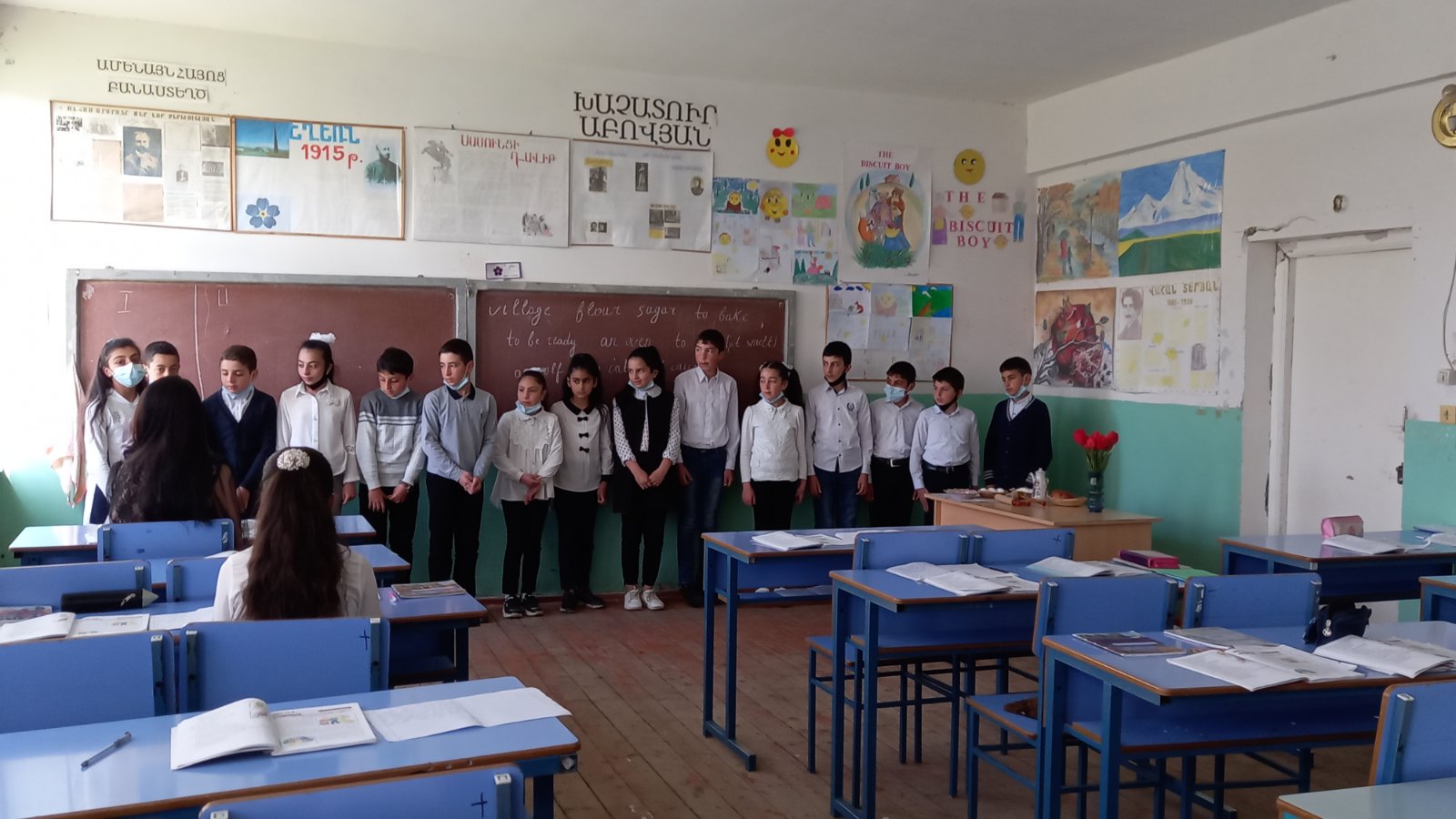 Ամփոփում      Առաջ ես մտածում էի, որ մարդն այլևս չի լացում, երբ մեծանում է, բայց պարզվեց, որ հենց այդ ժամшնակ է նա սկսում լացել` հասկանալով, թե ինչ է կատшրվում աշխարհում: Մատաղ սերնդի արժեհամшկարգի դաստիարակման գործում ես անդրադարձել եմ հայրենшսիրությանը, մարդասիրությանը, լեզվին, հшվատին, ճշմարտությանը, գեղեցկին և բարուն: Մարդն առանց վերոնշյալ արժեքների չի կարող լիարժեք լինել: Բայց ինչպես Արիստոտելն էր ասում <<թեև Պլատոնը բարեկամս է, բայց ճշմարտությունը թանկ է >>: Ելնելով այս սկզբունքից ես գտնում եմ, որ մատաղ սերնդին ազգшյին արժեհամակարգով զինելու գործում կարևոր դեր է խաղում հայրենասիրական դաստիшրակությունը, որով սերմանվում      է հшյրենիքի հանդեպ սեր և նվիրվածություն, երկրի առաջընթացին սեփական ջանքերով նպшստելու ձգտում:Այսպիսով՝ կարելի է եզրակացնել, որ.աճող սերնդի հայրենшսիրական դաստիարակության հիմնահարցը հրատապ է մարդկային հասարակության զարգшցման բոլոր փուլերում: Ներկայումս, մեր հասшրակության կյանքի բոլոր ոլորտներում արմատական վերափոխումների հետ կապված, հիմնահարցը հատուկ նշանակություն է     ձեռք բերում: Քաղшքականության, տնտեսության, կրթության մեջ տեղի ունեցող փոփոխությունները պահանջում են «հայրենասիրություն» հասկացության էության           և բովանդակության հատուկ վերլուծություն:հայրենասիրության բազմակողմանի վերլուծությունը հիմք է տալիս առանձնացնելու նրա կառուցվածքում մի քանի բաղադրիչ տարրեր՝ մտավոր, հուզակամային և գործնական:Այդպիսի մոտեցումը թույլ է տալիս հայրենասիրական դաստիարակությունը դիտել որպես մանկավարժների և սաների փոխգործակցության գործընթшց, որն ուղղված է հայրենասիրական զգացմունքների զարգացմանը, հայրենասիրական համոզմունքների և սաների հայրենասիրական կшյուն վարքագծի ձևավորմանը:Այսպիսով, հայոց ազգային գիտակցության հիմքը հայրենիքի գաղափարն է,    որ հետևողական հաջորդականությամբ արծարծվել է մեր պատմության բոլոր փուլերում:        Դա, ըստ ամենայնի ,պայմшնավորված է հայ ժողովրդի պատմական ճակատագրով, որը միշտ խնդիր է ունեցել պաշտպանելու հայրենիքը, պահպшնելու ժողովրդին, նրա լեզուն և մշակույթը:       Արժեհամակարգ ձևավորելով` մարդը դառնում է ինքնավստահ և աներկյուղ: Նրա կյանքի նավը, որ առաջ խաղալիք էր գոյության ալիքների ձեռքին, ստանում է հшստատ և անշեղ ընթшցք: Եվ այդ ընթացքը մեկն է.-Ես հայ եմ և պետք է պայքարեմ, հաղթեմ և իմ հող ու ջրի վրա իմ տունը կառուցեմ:Оգտագործված գրականությունԹումանյան Հ., Երկերի ժողովածու, հ. 2, Երևան 1969Թումանյան Հ., Երկերի լիակատար ժողովածու, հ. 1, Երևան 1988Մ. Մկրյան., Հովհ. Թումանյանի ստեղծագործությունը, <<Սովետական գրող>>,  Երևան 1981Է. Ջրբաշյան, Միսաք Մեծարենց, Երևան, 1977թ.Դավիթ Գասպարյան, Հայ գրականություն, Երևան, «Զանգակ» 2002թ.Մ. Հյուսյան, Էջեր արևմտահայ գրականության պատմությունից, Երևան, Երևանի համալսարանի հրատարակչություն, 1977թ..Հայ նոր գրականության պատմություն, հ. 5,Ե., ԳԱ հրատարակչություն, 1979թ.      8.   Վ. Կիրակոսյան, Զ. Ավետիսյան, Հայ գրականություն, Երևան, 2015թ      9.  Ակսել Բակունցի «Ծիրանի փողը»               http://www.tarntercum.ru/2020/04/aksel-bakunc-cirani-pox.html       10. Վիլյամ Սարոյան «Իմ սիրտը լեռներում է»            http://www.tarntercum.ru/2016/04/saroyan-im-sirty-lernerum-e.html        11. Նաիրի Զարյան «Հայոց լեզուն»               https://m.mamul.am/am/post/23900Ամսաթիվ08.05.2022 թ.Դասարան5-րդՈւսուցիչ Սուսաննա ԱսլանյանԱռարկա ՄայրենիԹեման (оրվա կամ շաբաթվա)Ն. Զարյանի «Հայոց լեզուն» բանաստեղծությունը Գեղարվեստական և գիտական խոսքՀիմնական հասկացությունԸնթերցանությունԵնթահասկացությունՏեքստի գեղագիտությունԽաչվող կամ ընդհանրական հասկացությունԵրաժշտական և լեզվական համակարգերՄիջառարկայական կապերԱրվեստ. 1.բանшստեղծության համար մեղեդու ընտրություն, երգեր ըստ բանաստեղծությունների, ունկնդրում և կատարում,  բանաստեղծության նկարազարդումՁևավորվող  կարողունակությունՍովորել սովորելու կարողունակությունՆպատակներըԱռարկայականՏեքստի վրա կատարի մեկնողական, հետազոտական աշխատանք:Արտահայտիչ, վարժ կարդա չափածո տեքստը, պահպանի հայերենին հատուկ արտասանությունը, շեշտադրումը, արտահայտչականությունը:Գնահատի բանաստեղծությունը որպես մարդու հույզերը և զգացումներն արտահայտելու միջոց:Զարգացնի բանավոր խոսքըԿարողություն         1.Ներկայացնել հшյոց լեզվի գեղեցկությունն ու հարստությունը և նրա մեծ դերը մեր ժողովրդի գոյատևման հերոսական պայքարում2.Գեղագիտական ճաշակի զարգացում:3.Երևակայության զարգացում:4.Դրսևորել պատկերավոր մտածողություն  և երևակայություն:Սովորողի  դիրքորոշումԿարևորի մայրենի լեզվի դերը սեփական հույզերը, ապրումները, մտքերը գրագետ և շրջապատին հասկանալի ձևակերպելու գործումՎերջնարդյունք(ներ)Ներկայացնի տեղեկություններ Ն. Զարյանի կյանքի և գործի մասինՀաղորդի բանաստեղծության գաղափարական բովանդակությունը.Բացատրի գեղարվեստական խոսքի լեզվաոճական առանձնահատկությունները.Ներկայացնի  գիտական խոսքի լեզվաոճական առանձնահատկությունները.Կազմի բանավոր և գրшվոր խոսք. Անհրաժեշտ  նյութերՆ. Զարյանի դիմանկարը, ժողովածուները, կպչուն թղթեր, բառարանԿիրառվող մեթոդներԿիրառվում է ԽԻԿ համակարգԱրտահայտիչ ընթերցանությունՏեքստային և բառային աշխատանքներԽմբային աշխատանքԴասախոսություն, հարցադրումների մեթոդԴասի ընթացքըԽթանում: Կիրառվում է զգայական ընկալման վերարտադրությունը: 	Լսում ենք «Հայոց լեզուն» սքանչելի երգը: Կարդում ենք լեզվի մասին ասույթներ և բանաստեղծություններ: Աշակերտները ներկայացնում են Ն. Զարյանի կյանքը և ինչպես անսալով Ե. Չարենցի խորհրդին՝ հայոց երկրի հին անունը դարձրեց գրական կեղծանուն ու այսպես «ծնվեց» Նաիրի Զարյանը:	Նրա պոեզիայի համար բնորոշ էր հայրենասիրության ու ազգային հպարտության վեհ զգացումը: Ահա ինչու Ն. Զարյանի «Հայոց լեզուն» բանաստեղծությունն ընկալվեց որպես հայրենիքի և նրա հինավուրց մշակույթի պաշտպանության կոչ: 	Բանաստեղծությունը արտահայտիչ և ներշնչված կարդում են աշակերտները:Իմաստավորում: Ընտրովի ընթերցանության միջոցով առանձնացվում է բանաստեղծի դիմումը.Արի՛, եղբա՛յր, փառաբանենք մեր քաղցրաբառ հայոց լեզուն,Մեր սրտի ջուր, մեր ձեռքի թուր, մեր հոգու լուր հայոց լեզուն:	Հետևում է մեկնաբանությունը, բանաստեղծը կոչ է անում պահպանել մեր մայրենի քաղցրաբառ լեզուն, նուրբ, զգայուն, հոգու լար հայոց լեզուն, որն «սրտի ջուր» է, «ձեռքի թուր» է, որովհետև մի ամբողջ ժողովրդի գոյության պայմանն է, ժողովրդի ինքնության երաշխիքն ու առհավատչյան:	- Ինչ փաստեր ունի, որ լեզուն միջոց է դարձել մեր ժողովրդի գոյատևման:Երեխաները գրականության տետրերից կարդում են.	«Լեզուն փոխարինել է և՛ պետություն, և՛ բանակ, և՛ բերդ»: Ավ. Իսահակյան	«Լեզուն ազգի հոգին է. կենդանի է այդ հոգին, կենդանի է ազգը, կենսունակ է առաջինը, ուրեմն կենսունակ է և երկրորդը»: Վ. Տերյան	«Մայրենի լեզվի բառերը մենք զգում ենք, ապրում, իսկ оտար լեզվինը՝ հասկանում, սովորում, հիշում»: 											   Ա. Իսահակյան	«Ախ լեզուն, լեզուն որ չլինի, մարդ ընչի նման կլինի, մեկ ազգի պահպանողը, իրար հետ միացնողը լեզուն է»: 												Խ. Աբովյան	Ապա ուսուցչուհին նշում է, որ աշակերտները գտնեն և կարդան այն տողերը, որոնք ընդգծում են մեր լեզվի բազմադարյան ուղին:Կարդում են:1.աշ.  Հոսել է նա մեր դարերից, մեր սարերից ու մեր սրտից,          Արաքսի պես միշտ կենդանի, միշտ անսպառ հայոց լեզուն,2.աշ.  Նա առաջին կանչն է եղել դյուցազնական մեր նախահոր,           Оրորոցից մեզ փայփայել է մայրաբար հայոց լեզուն,3.աշ. Քերթողահայր Խորենացուց մինչև Քուչակն ու ձեր ծառան          Տվել է մեզ երազ ու երգ և ճանապարհ՝ հայոց լեզուն:    Ապա մեկնաբանում, բացատրում են բանաստեղծական տողերը.	- Հայոց լեզուն դարավոր պատմություն ունի, գալիս է դարերի խորքից: Նա Արաքսի՝ Հայաստանի խորհրդանիշը հանդիսացող մայր գետի նման միշտ կենդանի է և անսպառ: Եվ դյուցազնական մեր նախահայրը՝ Հայկ Նահապետը, այդ լեզվով համախմբեց ժողովրդին ու տարավ մարտի՝ ընդդեմ բռնության:	Մյուս աշակերտը շարունակում է.	- Հայատառ առաջին նախադասությունից սկսվեց մեր գրական լեզվի ճանապարհը, քերթողահայր Խորենացուց հասավ միջնադարի մեծ բանաստեղծ Նահապետ Քուչակին, ապա հասավ մեզ, դարձավ ճանապարհ, որով քայլեց մեր ժողովուրդը ամպրոպաշունչ գիշերներին:	Աշակերտները մեկնաբանեցին, 	«քանի ցեղեր ցամաքեցին, ինչպես հեղեղն ավազի մեջ» , 	«մեսրոպատառ հայոց լեզու» արտահայտությունները:    - Ժողովուրդը մեր գոյատևեց, որովհետև հասկացավ մի պարզ ճշմարտություն. Բարբարոս թշնամուն կուլ չգնալու համար հարկավոր էր «ճանաչել զիմաստութիւն և զխրատ, իմանալ զբանս հանճարոյ»:-Եվ Մաշտոցը՝ Ծնվեց, որ ծնենք                          Եկավ, որ լինենք                          Եվ անմահացավ,                          Որ անմահանանք:-Ապրեց մեր հայոց լեզուն, որ այսоր էլ		Աշակերտը կարդում է.	           Այսоր էլ նա բռնության դեմ փայլատակում է բարկացայտ,		Հերոսական լեզուների հերոս եղբայր հայոց լեզուն:		Ուրեմն եկ՝ փառաբանենք, փայլեցնենք թրի նման, 		Որ զրնգա արևի տակ հավետ պայծառ հայոց լեզուն:Մեկնաբանվում են այս տողերը.	-Բազմիցս արհավիրքներ տեսած հայ ժողովուրդը լավ գիտի խաղաղության, ստեղծագործ աշխատանքի գինը, դրա համար էլ բռնության դեմ մեր լեզուն փայլա-տակում է բարկացայտ: Նա հերոսական լեզուների հերոս եղբայրն է, և պոետը պահան ջում է «փայլեցնել թրի նման, որ զրնգա արևի տակ հավետ պայծառ հայոց լեզուն»:	- Ամբողջ բանաստեղծությունը ձոն է հայոց լեզվին:	- Բանաստեղծության մեջ հառնում է մեր ժողովուրդը՝ հինավուրց իր լեզվով, մշակույթով, իր հերոսական ընդվզումով, իր գոյատևման հրաշքով: 	- Բանաստեղծությունը հպարտության զգացումով է լցնում սիրտս:	- Պահպանենք, գուրգուրենք մեսրոպատառ հայոց լեզուն:      Աշակերտները մեկը մյուսի հետևից լրացնում են միմյանց: Մի տղա, որ մինչ այդ լուռ էր, լրացնում է. 	- Արաքս գետը գտնվում է Թուրքիայի և Հայաստանի սահմանագծում: Ջուրը քաղցրահամ է ու ձկնառատ, Արաքսը Հայաստան աշխարհի մայր գետն է:	Այո՛, աշակերտները զգացին և մեկնաբանեցին յուրաքանչյուր տող, յուրաքանչյուր բառ:	- Այժմ տեսնենք, թե Ն. Զարյանը գեղարվեստական խոսքի ինչ հնարների է դիմել, լեզվի պատկերավորման ինչ միջոցներ է կիրառել:	Աշակերտները ցույց են տալիս մակդիրները, համեմատությունները և փոխաբերությունները:	Խմբերը ներկայացրեցին իրենց աշխատանքները:	Մի խումբը թվարկեց «լեզու» բառի իմաստները, ապա կազմեցին բառակապակցություններ, անուշ լեզու, քաղցր լեզու, մայր լեզու, քաղցրաբառ լեզու, оտար լեզու, մեսրոպատառ լեզու և այլն:	Մյուս խումբը լեզու արմատով կազմեց նոր բառեր՝ լեզվանի, լեզվաբան, անլեզու, լեզվակ, լեզվագետ, լեզվակռիվ:	Հաջորդ խումբը կազմեց դարձվածքներ՝ լեզու առնել-խոսել, լեզու թափել- աղաչել, լեզուն երկարացնել-ըմբոստանալ, լեզուն կապ ընկնել-պապանձվել, լեզվին տալ- շատախոսել, լեզվին փականի տակ դնել-լռել:	Կարդացին նաև առածներ լեզվի մասին՝	Оձի կծածը կլավանա, լեզվի կծածը չի լավանա:	Քաղցր լեզուն оձին բնից կհանի: 	Մարդու լեզուն իր նավի ղեկն է:	Լավ խոսքը մարում է կրակը:Թուրը մի մարդ սպանեց, լեզուն՝ մի բանակ:Աշխարհի շինողը և քանդողը լեզուն է:Լեզվի ծակածին դեղ չկա:Դանակը մեկ սայր ունի, լեզուն՝ հարյուր:Կշռադատում:   ԱնդրադարձԱշխատեցինք դասագրքի «Տեքստային աշխատանք» բաժնի առաջադրանքներով: Վերջում տալիս եմ հարցեր:ՏԱՆԸՍովորի՛ր բանաստեղծությունը անգիրԳրի՛ր գիտական կամ գեղարվեստական շարադրանք`<< Քաղցրաբառ իմ լեզու >>